Приложение 9
к конкурсной документацииСведения о квалификациии критериях, влияющих на конкурсное ценовое предложениепри закупках работ в сфере строительства (строительно-монтажные работы и работы по проектированию) (заполняется потенциальным поставщиком (субподрядчиком)) Наименование заказчика _________________ Наименование организатора ______________ № конкурса _____________________________ Наименование конкурса ___________________ № лота _________________________________ Наименование лота _______________________ БИН/ИИН/ИНН/УНП и наименование потенциального поставщика (субподрядчика)_________________________1. Сведения о наличии соответствующего разрешения (уведомления), выданного в соответствии с законодательством Республики Казахстан о разрешениях и уведомлениях, с приложением электронных копий разрешений (уведомления) в случаях отсутствия сведений о них в информационных системах государственных органов.2. Сведения об отсутствии налоговой задолженности, превышающей шестикратный размер месячного расчетного показателя, установленного на соответствующий финансовый год законом о республиканском бюджете, а также о финансовой устойчивости потенциального поставщика определяются веб-порталом автоматически на основании сведений органов государственных доходов.3. Сведения о процедуре банкротства либо ликвидации (потенциальный поставщик подтверждает, что не является банкротом и не подлежит процедуре ликвидации).4. Обладание материальными и трудовыми ресурсами подтверждается соответствующим разрешением (уведомлением), выданным в соответствии с законодательством Республики Казахстан о разрешениях и уведомлениях, предусмотренным пунктом 1 настоящего приложения.5. Сведения о наличии опыта выполненных работ в течение последних десяти лет, предшествующих текущему году, схожих (аналогичных) закупаемым на конкурсе, для расчета критериев, влияющих на конкурсное ценовое предложение (формируются с учетом форматно-логического контроля).Расшифровка аббревиатур:БИН – бизнес-идентификационный номер;ИИН – индивидуальный идентификационный номер;ИНН – идентификационный номер налогоплательщика;УНП – учетный номер плательщика;Ф.И.О. – фамилия, имя, отчество (при наличии).№Наименование разрешения (уведомления)Вид деятельностиПодвид лицензируемого вида деятельности, предусмотренного Законом Республики Казахстан «О разрешениях и уведомлениях», соответствующий предмету конкурсаОсобые условия (категория)Дата и номер выдачи документаЭлектронная копия разрешения (уведомления)1.№Наименование работыСтатус потенциального поставщика по объекту строительства (генеральный подрядчик, генеральный проектировщик/субподрядчик)Вид строительства (новое строительство, расширение, техническое перевооружение, модернизация, реконструкция, реставрация и капитальный ремонт существующих объектов)Уровень ответственности зданий и сооружений (первый – повышенный, второй – нормальный, третий – пониженный)Техническая сложность объектов (здания и сооружения, относящиеся к технически сложным объектам, и здания, и сооружения, не относящиеся к технически сложным объектам)Функциональное назначение (промышленные объекты, производственные здания, сооружения, объекты жилищно-гражданского назначения, прочие сооружения)Подвид лицензируемого вида деятельности, предусмотренного разделами 5 и 6 Перечня разрешений первой категории (лицензий) Закона Республики Казахстан «О разрешениях и уведомлениях», соответствующий предмету конкурса, за исключением работ на объектах жилищно-гражданского назначенияМесто выполнения работы (местонахождение объекта)Наименование заказчикаГод завершения работ согласно дате акта приемки объекта в эксплуатациюНаименование, дата и номер подтверждающих документовЭлектронная копия подтверждающих документов (ссылка)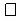 Достоверность всех сведений о квалификации подтверждаю